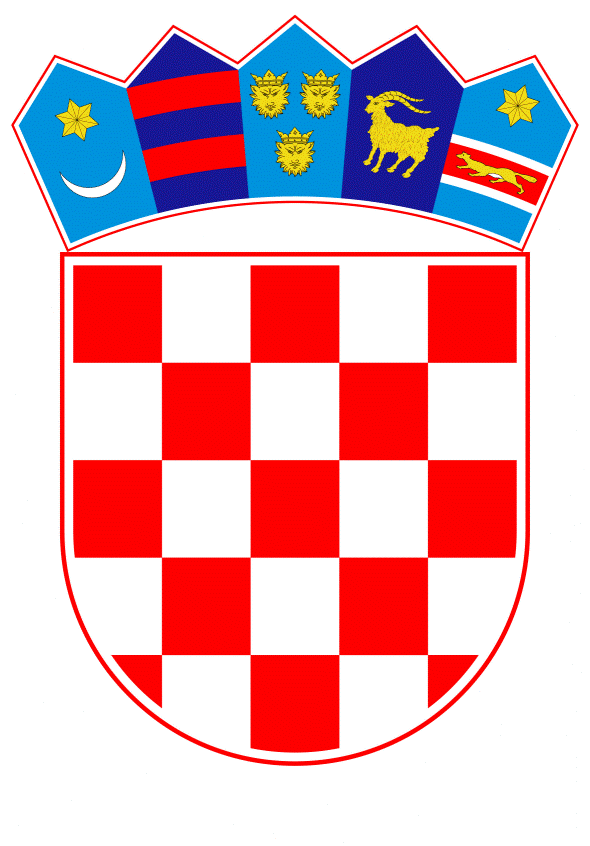 VLADA REPUBLIKE HRVATSKEZagreb, 22. ožujka 2023._______________________________________________________________________________________________________________________________________________________________________________________________________________________________Banski dvori | Trg Sv. Marka 2  | 10000 Zagreb | tel. 01 4569 222 | vlada.gov.P r i j e d l o g 	Na temelju članka 56. stavka 6. Zakona o obrani („Narodne novine“, br. 73/13., 75/15., 27/16., 110/17. – Odluka Ustavnog suda Republike Hrvatske, 30/18. i 70/19.), Vlada Republike Hrvatske, uz prethodnu suglasnost Predsjednika Republike Hrvatske, je na sjednici održanoj________ donijela O D L U K U o prelasku granice Oružanih snaga Republike Hrvatske radi pružanja humanitarne pomoći u inozemstvu na zadaćama protupožarne zaštite u 2023. godini I. 	 Odobrava se prelazak granice Republike Hrvatske Oružanim snagama Republike Hrvatske radi pružanja humanitarne pomoći u inozemstvu na zadaćama protupožarne zaštite u 2023. godini. 	Za izvršenje zadaća iz stavka 1. ove točke odobrava se korištenje zrakoplova Hrvatskoga ratnog zrakoplovstva. II. 	Mandat i nacionalna ograničenja i izuzeća u uporabi Oružanih snaga Republike Hrvatske iz točke I. ove Odluke definirat će naredbom ministar obrane. 	O naredbi iz stavka 1. ove točke ministar obrane izvješćuje ministra vanjskih i europskih poslova, Predsjednika Republike Hrvatske i Vladu Republike Hrvatske. III. Financijska sredstva za provedbu ove Odluke osigurana su u Državnom proračunu Republike Hrvatske za 2023. godinu i projekcijama za 2024. i 2025. godinu.   IV. 	Obvezuje se Ministarstvo obrane da do 31. siječnja 2024. izvijesti Vladu Republike Hrvatske o provedbi ove Odluke. V. 	Ova Odluka stupa na snagu danom donošenja. KLASA: URBROJ: Zagreb,							  	       P R E D S J E D N I K   					     mr. sc. Andrej PlenkovićO B R A Z L O Ž E N J E 	Članom 56. stavkom 6. Zakona o obrani („Narodne novine“, br. 73/13., 75/15., 27/16., 110/17. – Odluka Ustavnog suda Republike Hrvatske, 30/18. i 70/19.) propisana je ovlast Vlade Republike Hrvatske da, uz suglasnost Predsjednika Republike Hrvatske,  godišnjom odlukom odobri prelazak granice Republike Hrvatske Oružanim snagama Republike Hrvatske radi pružanja humanitarne pomoći na zadaćama protupožarne zaštite.   	Vlada Republike Hrvatske 3. ožujka 2022. donijela je Odluku o prelasku granice Oružanih snaga Republike Hrvatske radi pružanja humanitarne pomoći u inozemstvu na zadaćama protupožarne zaštite u 2022. godini.  	U skladu s navedenom Odlukom u 2022. godini Oružane snage Republike Hrvatske bile su 14 puta angažirane na zadaćama gašenja požara otvorenog prostora, devet puta u Republici Sloveniji i pet puta u Bosni i Hercegovini. Angažman u Republici Sloveniji provodio se u okviru mehanizma Europske unije rescEU u kojem je Republika Hrvatska imala deklarirana dva protupožarna zrakoplova. 	U akcijama gašenja požara u inozemstvu ostvareno je 360 letova i 69 sati naleta protupožarnih zrakoplova, izbačeno 1 248 litara vode i potrošeno je 54 352 litre goriva. 	U 2023. godini predlaže se donošenje Odluke kojom se odobrava prelazak granice Republike Hrvatske Oružanim snagama Republike Hrvatske radi pružanja humanitarne pomoći u inozemstvu na zadaćama protupožarne zaštite. 	Mandat i nacionalna ograničenja i izuzeća u uporabi Oružanih snaga Republike Hrvatske na zadaćama pružanja humanitarne pomoći u inozemstvu na zadaćama protupožarne zadaće definirat će naredbom ministar obrane o čemu će izvijestiti ministra vanjskih i europskih poslova, Predsjednika Republike Hrvatske i Vladu Republike Hrvatske. Financijska sredstva za provedbu ove Odluke osigurana su u Državnom proračunu Republike Hrvatske za 2023. godinu i projekcijama za 2024. i 2025. godinu.   Predlagatelj:Ministarstvo obranePredmet: Prijedlog odluke o prelasku granice Oružanih snaga Republike Hrvatske radi pružanja humanitarne pomoći u inozemstvu na zadaćama protupožarne zaštite u 2023. godini